Глава 2.Дизельные и бензиновые ДВС.2.1. Бензин – это используемое топливо, представляет собой смесь низкокипящих углеводородов. Для Москвы и регионов, где существует высокая плотность транспортного потока, вырабатывают бензины с улучшенным экологическим показателем (АИ-95ЭК, АИ-92ЭК, ЯрМарка 92Е, ЯрМарка 95Е и др.)Бензиновые ДВС – это двигатели внутреннего сгорания, в цилиндрах которых предварительно сжатая топливовоздушная смесь поджигается электрической искрой. Управление таким типом ДВС происходит регулированием потока воздуха, посредством дроссельной заслонки. Существует несколько видов дросселей, к примеру, карбюраторная дроссельная заслонка. В этом случае заслонка регулирует количество поступающего в цилиндры ДВС топлива. Она состоит из пластины, закрепленной на главной вращающейся оси и помещенной в трубке, по которой и протекает топливо. Вращая пластинку, можно регулировать пропускную способность трубки. Дроссель управляется водителем. Распространена двойная система привода: ножная от педали и ручная от рычага или кнопки. При использовании педали, кнопка ручного управления блокируется, а при вытягивании кнопки ручного управления опускается педаль. В дальнейшем, дроссель опять открывается педалью, но при опускании педали, он остается в положении, установленным ручным управлением.Четырехтактный бензиновый двигатель автомобильного типа.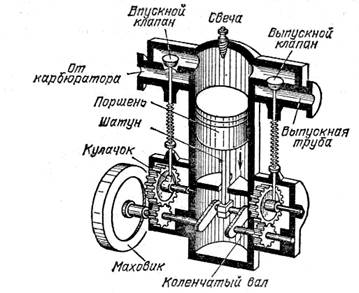 Бензиновые ДВС классифицируются:по кол-ву цилиндров (одноцилиндровые, двухцилиндровые, многоцилиндровые);по способу охлаждения (жидкостное и воздушное);по типу смазки (смешанные (топливная смесь перемешивается с маслом), раздельный тип     (масло заливается в картер));по виду применяемого топлива (бензиновые, многотопливные);по степени сжатия (высокое, низкое);по способу смесеобразования (внешний, внутренний); по размещению цилиндров;по частоте вращения (малооборотистые, повышенной частоты вращения, высокооборотистые);по предназначению (стационарные, судовые, автотракторные, авиационные, тепловозные и др.);по способу подачи топлива (атмосферные, с наддувом);по способу осуществления рабочего цикла (двухтактные и четырехтактные).Основными направлениями совершенствования бензиновых двигателей являются снижение расхода топлива, токсичности отработавших газов, повышение мощности двигателя.2.2. Дизельное топливо вырабатывают в основном из гидроочищенных фракций прямой перегонки нефти с добавлением легкого газойля каталического крекинга. Вырабатывают три сорта дизельного топлива: «Л» (летние), «З» (зимние), «А» (арктические).Дизельный двигатель – поршневой ДВС, работающий от воспламенения распыленного топлива. Топливо в дизельных двигателях воспламеняется от соприкосновением со сжатым воздухом. Дизельный двигатель не имеет дроссельной заслонки, регулирование мощности осуществляется регулированием количества впрыскиваемого топлива. Это приводит к отсутствию снижения давления в цилиндрах на низких оборотах. Система питания двигателя.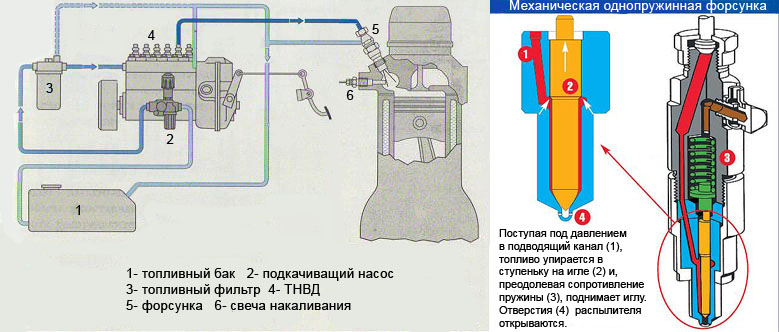 Важным для дизельного двигателя является система топливоподачи, обеспечивающая поступление необходимого количества топлива в нужный момент  и с заданным давлением в камеру сгорания.Существует несколько типов дизельных двигателей:с разделенной камерой сгорания;с неразделенной камерой сгорания.Дизели с разделенной камерой сгорания. В этом случае впрыск топлива осуществляется не в надпоршневое пространство, а в специальную камеру сгорания, выполненную в головке блока цилиндров. Такие дизели являются не экономичными в расходе топлива и вытесняются дизелями с неразделенной камерой сгорания.Дизели с неразделенной камерой сгорания. В этом случае топливо впрыскивается именно в цилиндр, камера сгорания выполнена в днище поршня. Основное преимущество конструкции в пониженном расходе топлива.